UPLOADING IMAGES TO STARPANEL7/11/13/ba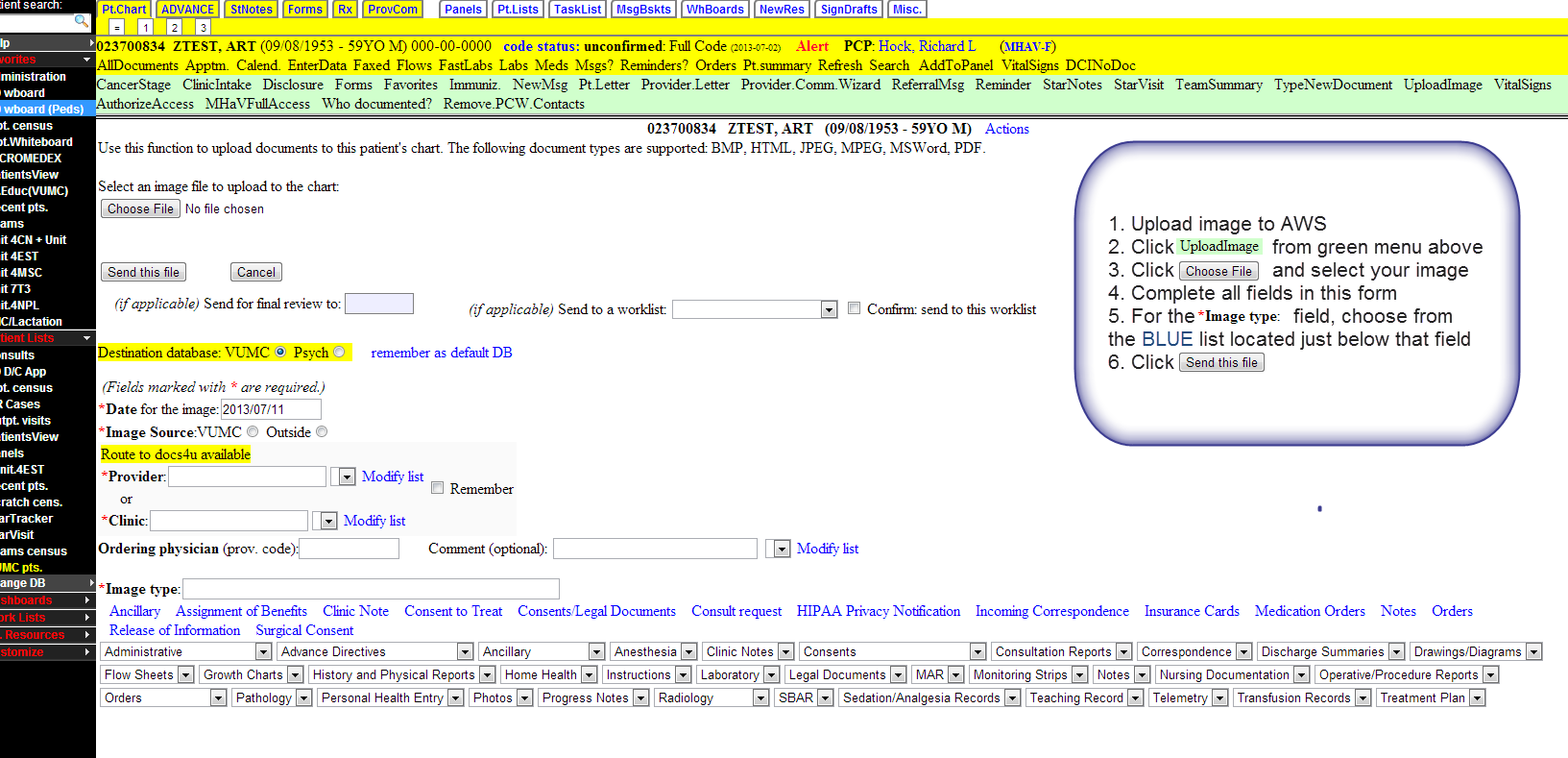 